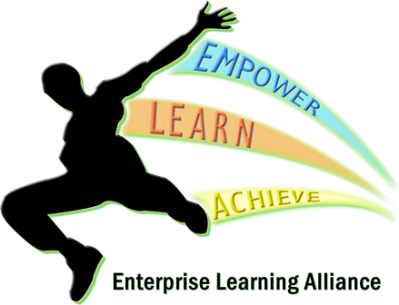 Policy statement on provider access Enterprise Leaning Alliance: Provider Access PolicyIntroductionThis policy statement sets out the school’s arrangements for managing the access of providers to pupils educated within the school for the purpose of giving them information about the provider’s education or training offer. This complies with the school’s legal obligations under Section 42B of the Education Act 1997.The Enterprise Learning Alliance (ELA) is a cross phase pupil referral unit which caters for young people between the ages of 11 and 16. The service covers a wide geographical area in South East Kent which includes Thanet, Sandwich, Deal and Dover. The ELA consists of six sites and the service caters for a maximum of 165 pupils at any one time accessing full time provision, as well as supporting additional pupils through outreach support in mainstream schools and the delivery of group and individualised behaviour intervention programmes on a part time basis.Pupil entitlementAll pupils in years 8-13 are entitled:to find out about technical education qualifications and apprenticeships opportunities, as part of a careers programme which provides information on the full range of education and training options available at each transition point;to hear from a range of local providers about the opportunities they offer, including technical education and apprenticeships – through options events, assemblies and group discussions and taster events;to understand how to make applications for the full range of academic and technical courses.Management of provider access requestsProcedureA provider wishing to request access should contact Carla Brisley, Acting Transition Co-ordinator and Senior Family Liaison Officer.Email: cbrisley@ela.kent.sch.ukOpportunities for accessA number of opportunities, integrated into the service careers programme, will offer providers a chance to come into school to speak to pupils and/or their parents/carers: Please contact us to identify the most suitable opportunity for you.Premises and facilitiesThe school will make the main halls, classrooms or private meeting rooms available for discussions between the provider and students, as appropriate to the activity. The school will also make available AV and other specialist equipment to support provider presentations. This will all be discussed and agreed in advance of the visit with the relevant staff member.Providers are welcome to leave a copy of their prospectus or other relevant course literature, for students to access. 